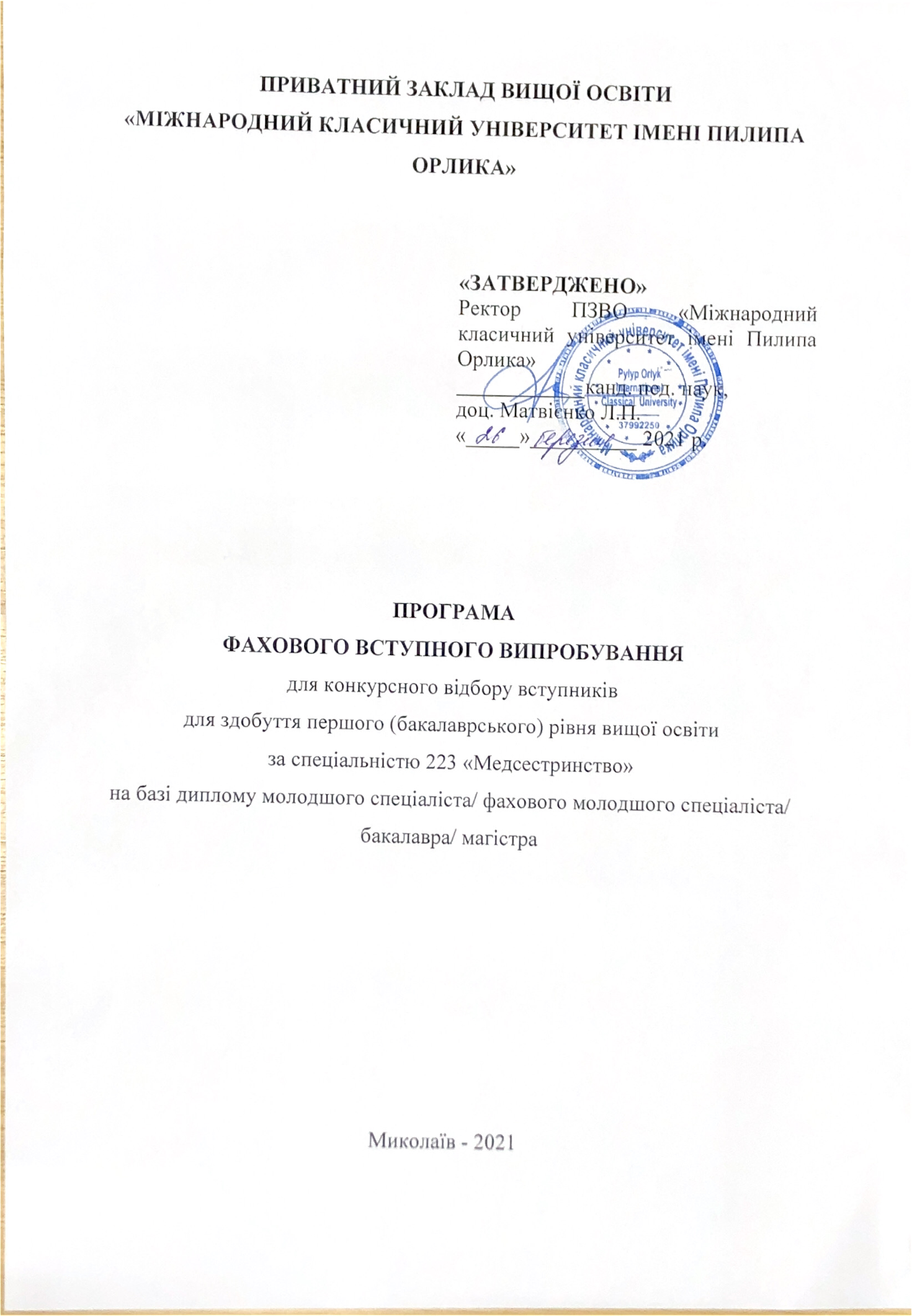 Пояснювальна запискаПрограма фахових вступних випробувань для конкурсного відбору вступників для здобуття освітнього рівня «бакалавр» за спеціальністю 223 «Медсестринство» на основі освітнього рівня «молодший спеціаліст», «бакалавр», «магістр» включає в себе загальні питання з курсу «Основи медсестринства». Перелік питань складається з двох варіантів, 50 тестових завдань (по 25 тестових питань у кожному варіанті).На виконання вступного випробування відводиться 60 хвилин.Критерії оцінюванняКожному вступнику для опрацювання надається 25 питань. Правильна відповідь на питання оцінюється у 4 балів. Кількість балів, які може набрати вступник становить від 100 до 200.Зміст програмиФілософія, теорія, суть сестринської справи. сестринська етика та деонтологія. Законодавство України у системі загальнообов’язкового державного соціального медичного страхуванняСуть, мета та принципи домедичної допомогиПравила надання домедичної допомогиПорядок проведення огляду та надання домедичної допомоги потерпілимНадання долікарської допомоги при невідкладних станахГостра дихальна недостатністьГостра судинна недостатністьГостра серцева недостатністьУраження сильнодійними отруйними речовинамиДіабетична комаГіпоглікемічна комаАнафілактичний шокВнутрішньолікарняна інфекція: механізм передачі, профілактикаСанітарно-протиепідемічний режим лікувальних закладівДезінфекція предметів догляду за пацієнтомПроведення санітарно-гігієнічного оброблення пацієнтаВизначення маси тілаВизначення зросту дорослої людиниВизначення окружності грудної кліткиТранспортування пацієнтаХарчування та годування пацієнтаОрганізація харчування пацієнтів у стаціонаріСпостерігання за пацієнтами. термометрія. оцінювання функціонального стану пацієнта медичною сестроюПідрахунок частоти дихальних рухів і реєстрація данихВакуумні системи взяття крові ВАКУЕТ. Процедура взяття крові за допомогою вакуумних пробірокНабирання лікарського засобу з ампул та флаконівСимптоми функціональних порушень органів травленняСпостерігання і догляд за пацієнтами з порушеннями функції сечових органів. катетеризація сечового міхураЗондові маніпуляції: промивання шлунка, шлункове та дуоденальне зондуванняЗбирання мокротиння для лабораторного дослідженняЗбирання сечі на загальний аналізПаліативно-хоспісна допомогаМедичні польові пунктиМедична служба полкуРЕКОМЕНДОВАНА ЛІТЕРАТУРАПасєчко Н.В., Лемке М.О. Мазур П.Є., Основи сестринської справи: Підручник. –Тернопіль: Укрмедкнига, 2002. – 544с.Стор. 325-350.Основи медсестринства: підручник (ВНЗ І—ІІІ р. а.) / В.М. Лісовий, Л.П. Ольховська, В.А. Капустник. — 3-є вид., переробл. і допов.Медсестринство в хірургії: Навч. посібник / Шегедин М., Шустаневич С., Журомський В. — К.: Медицина, 2008. — 120 с. Губенко І.Я., Шевченко О.Т., Бразолій Л.П., Апшай В.Г. Медсестринський процес: Основи сестринської справи та клінічного медсестринства. — К.: Здоров’я, 2001. — 208 с. Ковальчук О.Л., Сабадишин Р.О., Маркович С.В. Медсестринство в хірургії. — Тернопіль: Укрмедкнига, 2002. — 480 с. Роздольський І.В. Невідкладні стани в хірургії: підручник, 2-ге вид., стер. — К.: Медицина, 2009. — 144 с. Сабадишин Р.О., Гашинський І.В., Маркович О.В. Коледжна хірургія. — Рівне, 2003. — 783 с. Губенко І.Я., Шевченко О.Т., Бразолій Л.П., Апшай В.Г. Медсестринський догляд за пацієнтом. — К.: Здоров’я, 2000. — 248 с. Інфекційний контроль у медичних закладах: навч. посіб. / За заг. кер. Губенко І.Я. — Черкаси, 2003. — 44 с. Касевич Н.М. Практикум із сестринської справи: навч. посібн. - К.: Здоров’я, 2005. — 464 с.Кількість правильних відповідейКритерії оцінюванняОцінка0-6Абітурієнт володіє матеріалом на рівні елементарного розпізнавання і відтворення окремих фактів, елементів, об’єктів100-1247-13Абітурієнт володіє матеріалом на рівні окремих фрагментів, що становлять незначну частину навчального матеріалу128-15214-20Абітурієнт володіє матеріалом, проте припускається незначних помилок при відтворенні156-18021-25Абітурієнт відтворює матеріал, виявляє ґрунтовні знання і розуміння основних положень184-200